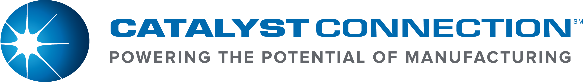 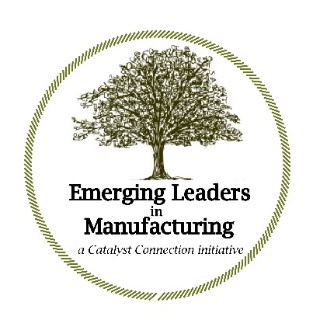 The Emerging Leaders in Manufacturing Program – Cohort 11Kick-off Agenda: Day One February 9, 2023 8:30 a.m.	Introductions and overview of the program, emphasizing:The ELM goals, leadership development framework, Mentor involvement and typical meeting agenda 9:00 a.m.	Diagnostics, utilizing the following leadership development toolsThe WPI (Work Personality Index), which will be completed in advanceSuccess Profiles, which will be done in-session, with participants and Mentors collaborating 10:45 a.m.	Develop and report out on a program Statement of IntentWith the ELM participant and their Mentor again collaborating
Note: there will be periodic breaks during the day and a full lunch break around noon 1:00 p.m.	Complete Report outs on each participant’s Statement of IntentELM program Mentors will be able to leave following this activity 2:00 p.m. 	Team building exercise 4:00 p.m.	Q&A, then adjourn Note: all times are approximate, as the day will be driven by the participants. We will spend as much time on each area as needed.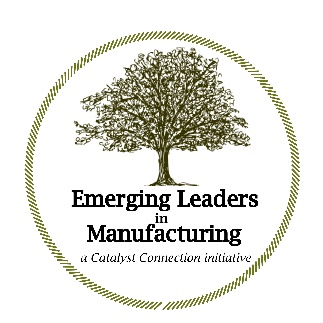 The Emerging Leaders in Manufacturing ProgramKick-off Agenda: Day Two February 10, 20239:00 a.m. 	Review of Day One — Questions/Comments 9:30 a.m.	Overview of the ELM “Core 4” topics and how we will approach our work togetherStrategy: The Five Most Important Questions You Will Ever Ask About Your Organization, Peter DruckerLeadership: The Leadership Challenge, Jim Kouzes and Barry PosnerTalent: The Talent Masters, Bill Conaty and Ram CharanOrganizational Culture: The Advantage, Patrick LencioniNote: there will again be periodic breaks during the day and a full lunch break around noon, most likely after introducing the Leadership or Talent module.2:45 p.m.	Review Circle back to the intentions for our group, laid out on Day OneQuestion/Comments about our approach and plan of actionOutline our 2021 workshops, discuss additional training opportunities through Catalyst Connection and introduce the Personal Leadership Development Project (PLDP)4:00 p.m.	Adjourn — informal conversation (optional for all participants) Note: as with Day One, all times are approximate, as the meeting will be driven by the needs and interest of the participants.